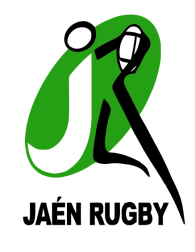 CLUB JAÉN RUGBYFORMA DE PAGO:PAGO POR TRANSFERENCIA BANCARIA O INGRESO (PAGO UNICO)REALIZAR UNA TRANSFERENCIA BANCARIA O REALIZAR UN INGRESO A LA CUENTA ES66 2100 2198 5902 0026 3184 ABIERTA EN CAIXABANK INDICANDO COMO CONCEPTO: SOCIO+NOMBRE Y APELLIDOS. SERA NECESARIO ENVIAR EL JUSTIFICANTE DE PAGO AL EMAIL DEL CLUB (jaenrugby@hotmail.com).DOMICILIACION BANCARIA (PAGO UNICO)MUY SEÑORES MIOS, LES RUEGO QUE HASTA NUEVO AVISO SE SIRVAN A PAGAR CON CARGO A MI CUENTA EL RECIBO QUE EL CLUB JAEN RUGBY HA PRESENTADO AL COBRO POR PAGO DE SOLICITUD DE SOCIO DEL CLUB A LA CUENTA:*LOS POSIBLES GASTOS DE DEVOLUCION DE LOS RECIBOS PRESENTADOS SERAN ASUMIDOS POR EL TITULAR DE LA CUENTA A LA QUE SE HAN GIRADO LOS MISMOS.FIRMA DEL SOCIOSOLICITUD DE INSCRIPCION DE SOCIO TEMPORADA 2018/2019PRECIO: 100€INLCUYE:ENTRADA LIBRE A PARTIDOS DE TODAS LAS CATEGORIAS DE LA TEMPORADA 2018/2019TARJETA SIMPATIZANTE QUE INCLUYE MULTIPLES DESCUENTOS Y BONIFICACIONES EN EMPRESAS ASOCIADAS POR LA SIMPLE PRESENTACION DE LA TARJETA. DICHAS EMPRESAS O NEGOCIOS SE IRAN COMUNICANDO EN LA WEB Y VIA EMAIL.REGALO PROMOCIONAL POR DETERMINAR.1 CONSUMICION DE BEBIDA GRATUITA EN TODOS LOS PARTIDOS QUE SE JUEGUEN EN CASA DE TODAS LAS CATEGORIAS.10% DE DESCUENTO EN TODAS LAS FICHAS DEL CLUB DE LOS MIEMBROS DE SU FAMILIA.5% DE DESCUENTO EN TODAS LAS PRENDAS Y PRODUCTOS OFICIALES DEL CLUBDERECHO DE VOTO EN LAS ASAMBLEAS GENERALES DEL CLUB.UTILIZACION DE LAS INSTALACIONES Y MATERIAL DEPORTIVO DEL CLUB.*PARA PODER SER SOCIO ADEMAS DEL PAGO DE LA CUOTA, SE NECESITA LA APROBACION DE LA JUNTA DIRECTIVA TRAS SER AVALADO AL MENOS POR TRES MIEMBROS DE LA MISMA.DATOS SOCIODATOS SOCIODATOS SOCIONOMBRE Y APELLIDOSEMAILTELEFONOFECHA DE ALTAES